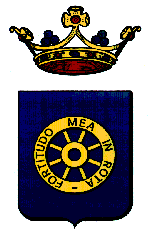 “REGINA ELENA” AZIENDA SPECIALE  VIA DON MINZONI 2  54033 – CARRARA (MS) TEL. 058571460 FAX 058570736 P.I. E  C.F. 01320110453SITO WEB:WWW.CASADIRIPOSOCARRARA.IT – CASADIRIPOSOCARRARA@POSTACE.ITDETERMINAZIONE N.   6   DEL  12/01/2022OGGETTO: Servizio di manutenzione ed assistenza ai programmi informatici anno 2022 e altri servizi aggiuntivi Determinazione a contrarre, Affidamento del servizio  alla Società SOCIETA’ SOFTWAREUNO INS SRL- CIG: Z003519E49IL  DIRETTOREPREMESSO:che è necessario per la RSA REGINA ELENA AZIENDA SPECIALE procedere all’affidamento del Servizio di manutenzione ed assistenza ai programmi informatici anno 2022 ed altri servizi aggiuntivi ;VISTO il Decreto Legislativo 18 aprile 2016 n. 50 e il Decreto Legge 16 luglio 2020 n. 76 recante "Misure urgenti per la semplificazione e l'innovazione digitale", convertito dalla legge 11 settembre 2020, n. 120 recante “Conversione in legge, con modificazioni, del decreto-legge 16 luglio 2020, n. 76, recante misure urgenti per la semplificazione e l’innovazione digitale”, ed in particolare l’articolo 1 comma 2 lett. A il quale prevede l'innalzamento ad euro 75.000 della soglia per l'affidamento diretto anche senza obbligo di previa richiesta di preventivi a più operatori economici per servizi e forniture ACCERTATO che non sono attive alla data odierna convenzioni stipulate da Consip aventi ad oggetto il servizio che si intende acquisire;CONSIDERATO  che  il servizio di cui trattasi è ritenuto  necessario in quanto a   supporto della strumentazione informatica di dotazione all’Azienda e  può essere eseguito solo dalla ditta che ha fornito i software, qualificando, quindi,   detto servizio  come esclusivo della Società fornitrice degli strumenti informatici; ACCERTATO che la fornitura dei sistemi informatici è stata eseguita dalla Società SOFTWAREUNO INS SRL con sede in Padova, Via Mussolini, 10, P.I. 02649530280;PER QUANTO sopra, sulla base della normativa vigente  è possibile  procedere in autonomia rispetto all’obbligo  di ricorrere al mercato elettronico come prescritto dall’art. 7 del D.L. 7 Maggio 2012, n. 52, come convertito con legge 6 Luglio 2012, n. 94;VISTA l’offerta della Società SOFTWAREUNO INS SRL che per mezzo del suo rappresentane commerciale si è resa disponibile ad eseguire i servizi di cui trattasi  per un importo annuo  presuntivo di €. 13.500,00 oltre iva;RICHIAMATO il provvedimento con il quale è stato attribuito alla Dott.ssa Valeria Ricci l’incarico di Direttore responsabile di REGINA ELENA AZIENDA SPECIALE;CONSIDERATO :che con l'appalto e il conseguente contratto si intende eseguire il Servizio di manutenzione ed assistenza ai programmi informatici anno 2022 e altri servizi aggiuntivi;che il contratto è stipulato  in forma di scrittura privata semplice mediante sottoscrizione delle offerte presentate e parte integrante della presente determinazione;che per ogni altra clausola contrattuale, ivi compresa la disciplina economica di rapporti tra le parti, si fa riferimento, ove necessario, alle norme vigenti in materia con particolare riguardo al D. Lgs.  50/2016 e alla   Legge 120/2020;che la scelta del contraente è effettuata mediante affidamento diretto,  ai sensi dell’art. 36,  del D.lgs 50/2016 e alla ai sensi della   Legge 120/2020;RITENUTO di affidare mediante affidamento diretto,  ai sensi dell’art. 36,  del D.lgs 50/2016 e alla ai sensi della   Legge 120/2020;VISTO l’articolo 32, comma 2, del D.Lgs 19 Aprile 2016, n. 50, il quale prevede che, le Amministrazioni aggiudicatici determinano di contrarre, in conformità ai propri ordinamenti, individuando gli elementi essenziali del contratto e i criteri di selezione degli operatori economici e delle offerte;VISTO lo statuto della Regina Elena Azienda Speciale e in particolare :l’art. 13 che disciplina la competenza in materia di gestione  del direttore ivi compresa l’assunzione degli impegni di spesa;l’art. 15 che disciplina la gestione economico finanziaria e patrimoniale;DATO ATTO che con la firma della presente determinazione da parte del Direttore è rilasciato anche parere di regolarità tecnica, attestante la regolarità e la correttezza dell’azione amministrativa, ai sensi dell’art.147- bis del D.Lgs 267/2000;RITENUTO di affidare il servizio   di  cui trattasi mediante affidamento diretto,  ai sensi dell’art. 1, comma 2, lett. a) della  Legge 120/2020 alla Società SOFTWAREUNO INS SRL con sede in Padova, Via Mussolini, 10, P.I. 02649530280, per un importo annuo presuntivo di  €. 13.500,00 oltre iva;DE T E R M I N A1. di affidare  il Servizio di manutenzione ed assistenza ai programmi informatici anno 2022 e altri servizi aggiuntivi, mediante affidamento diretto,  ai sensi dell’art. 1, comma 2, lett. a) della  Legge 120/2020, ritenuto il metodo più coerente con la tipologia e l'entità del servizio nonché in rapporto all'attuale organizzazione degli uffici  ed ai tempi di attuazione delle procedure, alla Società SOFTWAREUNO INS SRL con sede in Padova, Via Mussolini, 10, P.I. 02649530280, per un importo annuo presunto  di €. 13.500,00 oltre iva;2.di stabilire che ai fini del contratto conseguente all’aggiudicazione, le finalità, le modalità di stipulazione e le clausole essenziali sono quelle richiamate in narrativa;3. di stabilire che a pena di nullità del contratto l’appaltatore ai sensi dell’art. 3 commi 1, 2 e 8 della legge 13/08/2010 n. 136 “Piano straordinario contro le mafie, nonché delega al Governo in materia di normativa antimafia”, per il presente appalto, si assume l’obbligo di tracciabilità dei flussi finanziari di cui alla predetta legge;4.di dare atto che il responsabile del suddetto procedimento è la Dott.ssa Antonella Cordiviola,  ai sensi dell’art.5 della L. 241/90 e art. 31  del D.lgs 50/2016;5. di dare atto dell’assenza di conflitto di interessi del Dirigente e del responsabile del procedimento dell’atto ai sensi dell’art. 6 bis L. 241/1990 così come introdotto dalla L. 190/2012;6.di dare atto che contro il presente provvedimento è ammesso ricorso al TAR della Toscana entro 30 giorni;7.di dare atto che il contenuto della presente determina è soggetto agli ulteriori e specifici obblighi di pubblicazione previsti dal D.Lgs 33/2013;8. di provvedere al pagamento della spesa dietro presentazione di idonea documentazione fiscale debitamente vistata dal responsabile del servizio e sulla base di ordinativo di pagamento;							Il Direttore							Dott.ssa Antonella Cordiviola